NOTICE OF MEETING OF THEUNIVERSITY HIGH SCHOOL COUNCILPursuant to A.R.S. § 38-41.02, notice is hereby given to the members of the school council and to the general public that the school council will hold a meeting open to the public onDate: 4/9/2019Time: 3:30pmLocation: RUHS LibraryAgenda:Call meeting to orderApproval of AgendaApproval of the March 12th, 2019 MinutesCall to the audience
Discussion & Action ItemsAction Item: Approval of Replacement BOOST teacher.Discussion Item: Recommendations to forward to the SY2019-2020 School Council on use of RBF (Results Based Funding) and AP Bonus monies.Discussion Item: Any further recommendations to forward to incoming UHS School CouncilDiscussion Item: Updates from each stakeholder group on the status of elections or selection process for School Council Representatives.Discussion Item: Announcement of the TUSD Board Policies that are up for public discussion.Committee & Misc. ReportsPrincipal’s Report Tax Credit & Budget Committee Report Recruitment & Retention Committee Report Instructional Council ReportUHS Foundation & Alumni Association ReportParents Association ReportStudent Council ReportRequest for Agenda Items for next meeting (please submit action & discussion items in electronic format) Reminders: School Council meeting time and place will be posted 24 hours in advance (on UHS Admin. Bulletin Board and in public). Attendance and minutes will be submitted to a School Council officer prior to the next meeting. 
Please observe proper decorum and schedule your time to be able to attend the entire School Council meeting. Each meeting should last 90 minutes and will be adjourned by 5:00 p.m. A quorum, your time, and your participation are valued assets of the UHS School Council.AdjournmentThank you for being a part of the 2018-2019 UHS School Council.  Your dedication and service to the school has helped to make University High School a better place!First Meeting of the SY2019-2020 UHS School council: Tuesday, May 14th 2019 in the RUHS Library. Dated this 5th day of AprilUniversity High School CouncilBy   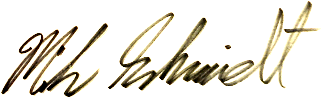 Mike Schmidt, School Council Chair